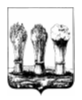 Управление транспорта и связи города Пензы            __________________________________________________________________________________________________________________________________________________________________________________________________________________АДМИНИСТРАЦИЯ ГОРОДА ПЕНЗЫП Р И К А З     от «23» июня 2016 года № 57О внесении изменений в схему движения муниципальногомаршрута регулярных перевозок г.Пензы № 7В соответствии с Положением по организации транспортного обслуживания населения автомобильным транспортом и городским наземным электрическим транспортом на муниципальных маршрутах регулярных перевозок города Пензы, утвержденным постановлением администрации города Пензы от 31.12.2015 №2308, на основании обращения перевозчика ООО «Компания Дилижанс»,ПРИКАЗЫВАЮ:1.Изменить схему движения муниципального маршрута регулярных перевозок г.Пензы №7 «ул.Егорова – Совхоз-техникум», направив движение по следующей схеме:«ул.Егорова - По требованию - ТЭЦ-1 - Пенза-IV - Переезд - з-д Пензтекстильмаш - ул.Толстого - Школа - Автовокзал - ОАО «Исток» - Железнодорожная больница - Центральный рынок - ТТС - (пл. Ленина – к/т Октябрь) - Детская библиотека - Библиотека им.Лермонтова - (Художественное училище) - ПГУ - ПГПУ - Гарнизонный дом офицеров - (ул.Ленинградская - Западная поляна) - Гортеплоэнергия - НИИ «Контрольприбор» - ул. Мира - СЗК «Дизель-Арена» - Совхоз-техникум».2. Внести в приложение к приказу начальника Управления транспорта и связи города Пензы от 28.12.2015 г. № 96 «Об утверждении Реестра муниципальных маршрутов регулярных перевозок города Пензы» (далее по тексту - Приложение) следующие изменения:2.1. Содержание столбца 4 строки 16 изложить в следующей редакции:«ул.Егорова - По требованию - ТЭЦ-1 - Пенза-IV - Переезд - з-д Пензтекстильмаш - ул.Толстого - Школа - Автовокзал - ОАО «Исток» - Железнодорожная больница - Центральный рынок - ТТС - (пл. Ленина – к/т Октябрь) - Детская библиотека - Библиотека им.Лермонтова - (Художественное училище) - ПГУ - ПГПУ - Гарнизонный дом офицеров - (ул.Ленинградская - Западная поляна) - Гортеплоэнергия - НИИ «Контрольприбор» - ул. Мира - СЗК «Дизель-Арена» - Совхоз-техникум»;2.2. Содержание столбца 5 строки 16 изложить в следующей редакции:«ул.Егорова - ул.Саранская - ул. Каракозова – ул.Пролетарская – ул.Толстого – ул.Луначарского – ул.Каракозова - ул.Сурская - (ул.Урицкого - ул.Долгова) - ул. Чехова - ул. Кирова - ул.Лермонтова - ул.Ленинградская - ул. Мира - ул. Окружная - ул. Зеленодольская»;2.3. Содержание столбца 6 строки 16 изложить в следующей редакции:«14,5».3.Главному специалисту Управления транспорта и связи города Пензы Садовову А.С.:3.1.Внести соответствующие сведения о маршруте №7 в Реестр муниципальных маршрутов регулярных перевозок города Пензы;3.2.Опубликовать настоящий приказ на официальном сайте администрации города Пензы в разделе «Транспорт и связь» в информационно-телекоммуникационной сети Интернет.4.Настоящий приказ вступает в силу со дня включения измененных сведений о маршрутах №7 в Реестр муниципальных маршрутов регулярных перевозок города Пензы.5. Контроль за выполнением настоящего приказа возложить на заместителя начальника Управления транспорта и связи города Пензы.И.о. начальника Управления					      М.А. Иванкин